Publicado en Madrid el 22/04/2024 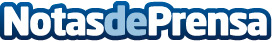 Lavazza refuerza su compromiso con las plataformas de tenis con su asociación con el Mutua Madrid Open 2024Fortaleciendo el vínculo innato con el mundo del deporte, esta asociación confirma aún más el papel clave que desempeña el mercado español para la empresa italiana de caféDatos de contacto:It ComunicacionIt Comunicacion933 62 10 34Nota de prensa publicada en: https://www.notasdeprensa.es/lavazza-refuerza-su-compromiso-con-las Categorias: Nacional Marketing Madrid Industria Alimentaria Tenis Consumo http://www.notasdeprensa.es